Musterstraße 3807384 Musterstadt +4900 11 22 33 maxmustermann@mail.de1. Juli 2023Max MustermannMotivationsschreibenSehr geehrte Frau Müller,durch Zufall bin ich auf die Website des Deutschlandstipendiums gestoßen und war sehr überrascht, dass Sie dadurch dezentrale Förderung für alle Studenten in Deutschland anbieten. Ich habe immer gedacht, dass Stipendiaten herausragende Persönlichkeiten mit sehr guten Noten sein müssen, aber die Werte Ihrer Stiftung sprechen alle jungen engagierten Studenten in Deutschland an – und das begeistert mich.Gerade beginne ich das zweite Semester in meinem Studium der Nanobiologie. Ich bin sehr dankbar, dass ich die Möglichkeit bekommen habe, meinen Traum-Studiengang an einer so schönen Uni studieren zu können. Denn lange Zeit war für mich nicht klar, wie sich mein Bildungs- und Lebensweg entwickeln würde. Nach meinem Realschulabschschluss konnte ich nicht sofort Abitur machen, weil ich direkt arbeiten gehen musste, um meine Familie zu unterstützen. Die Ausbildung als Biologielaborant danach war sehr spannend, aber ich habe früh gemerkt, dass ich mir noch mehr im Leben wünsche.So bin ich dazu gekommen, an der Universität Aachen zu studieren. Das Studentenleben gefällt mir sehr gut, sodass ich mich seit diesem Semester zusätzlich als Hochschulbotschafter engagiere. Ich bin verantwortlich für die Organisation unserer Hochschul-Events und vertrete die Uni auch auf Messen nach außen. Vor meiner Bewerbung habe ich mich viel mit Ihrer Stiftung beschäftigt. Denn ich weiß, dass ein gutes Verhältnis zwischen Stipendiaten und Stiftern sehr wichtig ist. Ich bin zum Beispiel wie Sie der Meinung, dass Bildung eines unserer wichtigsten Güter ist und die Bedeutung nie vernachlässigt werden darf. Ich hoffe, durch das Deutschlandstipendium neue interessante Personen in- und außerhalb meiner Uni kennenzulernen. Außerdem könnte ich durch die finanzielle Unterstützung entspannter an mein Studium und meine Aufgaben als HS-Botschafter gehen. Mit diesem Blick in die Zukunft möchte ich mein Motivationsschreiben abschließen. Für weitere Fragen stehe ich Ihnen jederzeit zur Verfügung.Mit freundlichen Grüßen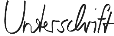 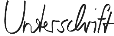 Max Mustermann